SPRINGSURE SHOW SOCIETY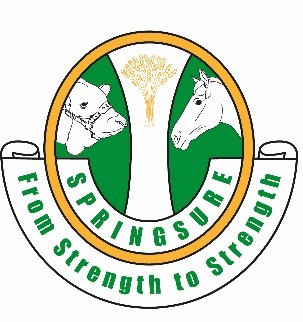 SECTION 1A – STOCKMAN’S CHALLENGESaturday 1st June 20248:00 am                                                        STEWARD: Mrs Lindy Kehl    PH: 49841358 / 0427841358                                          EMAIL: horses@springsureshow.com.auRules of Challenge1.	Horses must be ridden by the same competitor throughout all phases of the challenge.2.	If riding more than one horse in an event – the order of horses to be ridden must be received with nominations.3.  Horses must be ridden in a snaffle bit.4.  Stallions not to be ridden by anyone under 17 years of age.5.  All competitors under 18 years of age must wear helmets.6.  A junior is a competitor 11 years & under.7.	All competitors ride at their own risk.8.  Judge’s decision is FINAL.9. Nominations must be received by Monday, 20th May 2024. Nominations to be emailed to horses@springsureshow.com.au  No payment required – you will be sent an invoice that will need to be paid prior to competing.10. Scratchings accepted up until 3 days before the Show or money will be forfeited.11.Trophies for highest score over three events in all classes.ClassSPRINGSURE OPEN STOCKMAN'S CHALLENGE                        Nomination: $70Open to all riders 17 years & OverPHASE 1:   Two Handed Cutting PHASE 2:  Dry PatternPHASE 3:  Time TrialClassRINGER’S STOCKMAN’S CHALLENGE                                        Nomination $50This event (rider) can be won twice before going onto the Open event. Open to all riders  17 years and olderPHASE 1:  Two Handed Cutting PHASE 2:  Dry PatternPHASE 3:  Time TrialClassJUVENILE STOCKMAN'S CHALLENGE                                     Nomination:  $20Open to all riders between 12 years and under 17 years of agePHASE 1:  Two Handed Cutting PHASE 2:  Dry PatternPHASE 3:  Time TrialClassJUNIOR STOCKMAN’S CHALLENGE                                           Nomination $10Open to all riders 11 years old and underPHASE 1:  Two Handed Cutting PHASE 2:  Dry PatternPHASE 3:  Time Trial